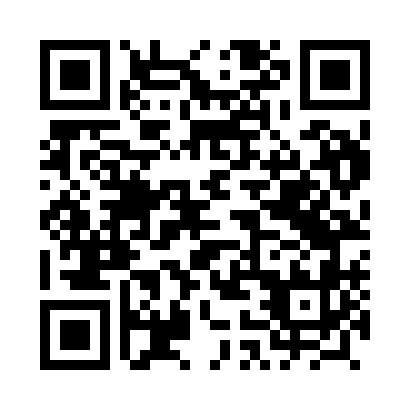 Prayer times for Hadra, PolandWed 1 May 2024 - Fri 31 May 2024High Latitude Method: Angle Based RulePrayer Calculation Method: Muslim World LeagueAsar Calculation Method: HanafiPrayer times provided by https://www.salahtimes.comDateDayFajrSunriseDhuhrAsrMaghribIsha1Wed2:545:1812:425:488:0610:202Thu2:515:1612:425:498:0810:233Fri2:485:1512:425:508:0910:264Sat2:445:1312:415:518:1110:295Sun2:415:1112:415:528:1210:326Mon2:375:1012:415:538:1410:357Tue2:345:0812:415:548:1510:388Wed2:305:0612:415:558:1710:419Thu2:275:0512:415:568:1810:4410Fri2:265:0312:415:568:2010:4711Sat2:255:0112:415:578:2110:4912Sun2:255:0012:415:588:2310:4913Mon2:244:5812:415:598:2410:5014Tue2:244:5712:416:008:2610:5115Wed2:234:5612:416:018:2710:5116Thu2:224:5412:416:028:2910:5217Fri2:224:5312:416:038:3010:5318Sat2:214:5112:416:038:3210:5319Sun2:214:5012:416:048:3310:5420Mon2:204:4912:416:058:3410:5421Tue2:204:4812:416:068:3610:5522Wed2:204:4612:416:078:3710:5623Thu2:194:4512:416:078:3810:5624Fri2:194:4412:426:088:3910:5725Sat2:184:4312:426:098:4110:5726Sun2:184:4212:426:108:4210:5827Mon2:184:4112:426:108:4310:5928Tue2:174:4012:426:118:4410:5929Wed2:174:3912:426:128:4511:0030Thu2:174:3812:426:128:4711:0031Fri2:174:3812:426:138:4811:01